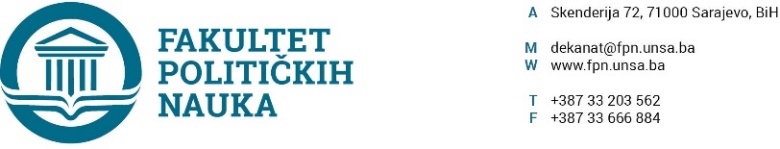 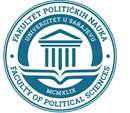 Sarajevo, 14.05.2024. godineTridesetsedma redovna elektronska sjednica Vijeća Fakulteta održana je dana 14.05.2024. godine, sa početkom u 10 sati. Period izjašnjavanja po dostavljenim materijalima bio je od 10:00 do 13:00 sati.Za predloženi dnevni red glasalo je 42 članova Vijeća i to: Prof.dr. Mirza Smajić, prof.dr. Lejla Turčilo, prof.dr. Zlatan Bajramović, v.asst. Osman Sušić, doc.dr. Nina Babić, prof.dr. Lejla Mušić, prof.dr. Mustafa Sefo, prof.dr. Nerzuk Ćurak, doc.dr. Enita Čustović, prof.dr. Fahira Fejzić-Čengić, prof.dr. Sanela Bašić, prof.dr. Vlado Azinović, prof.dr. Valida Repovac Nikšić, asst. Amina Vatreš, prof.dr. Irena Praskač-Salčin, prof.dr. Nedreta Šerić, asst. Selma Alispahić, prof.dr. Mirza Emirhafizović, prof.dr. Sead Turčalo, prof.dr. Ehlimana Spahić, doc.dr. Samir Forić, doc.dr. Selma Ćosić, prof.dr. Dževad Termiz, doc.dr. Lamija Silajdžić, prof.dr. Merima Čamo, prof.dr. Elmir Sadiković, prof.dr. Hamza Karčić, doc.dr. Abdel Alibegović, prof.dr. Šaćir Filandra, prof.dr. Sabira Gadžo Šašić, prof.dr. Dino Abazović, doc.dr. Anida Dudić-Sijamija, prof.dr. Sanela Šadić, doc.dr. Veldin Kadić, asst. Fatima Mahmutović, prof.dr. Elvis Fejzić, prof.dr. Zarije Seizović, prof.dr. Sarina Bakić, prof.dr. Haris Cerić, doc.dr. Jelena Brkić-Šmigoc, predstavnica stručnog osoblja Anisa Bihorac i predstavnik studenata Muedib Šahinović. Dnevni red je jednoglasno usvojen kako slijedi: PRIJEDLOG DNEVNOG REDA:1.	Usvajanje Zapisnika o održanoj sjednici Vijeća Fakulteta ( 09.04. 2024.);2.	Usvajanje prijedloga tema, mentora i sastava komisija na II ciklusu studija (3+2, 4+1);3.	Usvajanje izvještaja komisija za ocjenu i odbranu završnih radova II ciklusa studija (3+2);4.	Doktorski studij;5.	Imenovanje članova Komisije za izbor nastavnika – redovnog profesora na naučnu oblast Sociologija;6.	Imenovanje članova Komisije za izbor saradnika – asistenta na naučnu oblast Socijalni rad;7.	Usvajanje Zaključaka i Odluka o provedenim postupcima ekvivalencije na Fakultetu;8.	Usvajanje Nacrta pravilnika o unutrašnjoj organizaciji i sistematizaciji radnih mjesta na Univerzitetu u Sarajevu-Fakultetu političkih nauka;9.	Usvajanje Odluke o dopuni Poslovnika o radu Vijeća Fakulteta;10.	Usvajanje Prijedloga Odluke o usvajanju Nastavnog plana i programa - Political Science-International Relations and Diplomacy ( CEERES);11.	Usvajanje Odluka o angažmanu gostujućih profesora na doktorskom studiju;12.	Usvajanje Odluke o imenovanju Komisije za prijem i upis studenata u I (prvu) godinu, I (prvog) i II (drugog) ciklusa studija na Fakultetu političkih nauka Univerziteta u Sarajevu u studijskoj 2024/2025. godini13.	Tekuća pitanja;Tok sjednice:Ad 1.  Usvajanje Zapisnika o održanoj sjednici Vijeća Fakulteta ( 09.04. 2024.);Za tačku 1. glasalo je 42 članova Vijeća fakulteta. Zapisnik je usvojen jednoglasno. Ad 2. Usvajanje prijedloga tema, mentora i sastava komisija na II ciklusu studija (3+2, 4+1);Komunikologija/Žurnalistika:Socijalni rad: Sigurnosne i mirovne studije: Politologija: Za tačku 3. glasalo je 42 članova Vijeća fakulteta. Odluka je usvojena jednoglasno.Ad 3.  Usvajanje izvještaja komisija za ocjenu i odbranu završnih radova II ciklusa studija (3+2);Politologija: Sigurnosne i mirovne studije: Socijalni rad: Za tačku 3. glasalo je 42 članova Vijeća fakulteta. Odluka je usvojena jednoglasno.Ad 4. Doktorski studij;Za tačku 4. glasalo je 42 članova Vijeća fakulteta. Odluka je usvojena jednoglasno.Ad 5. Imenovanje članova Komisije za izbor nastavnika – redovnog profesora na naučnu oblast Sociologija;Za tačku 4. glasalo je 42 članova Vijeća fakulteta. Odluka je usvojena jednoglasno.Ad 6. Imenovanje članova Komisije za izbor saradnika – asistenta na naučnu oblast Socijalni rad;Za tačku 6. glasalo je 42 članova Vijeća fakulteta. Odluka je usvojena jednoglasno.Ad 7. Usvajanje Zaključaka i Odluka o provedenim postupcima ekvivalencije na Fakultetu;Za tačku 7. glasalo je 42 članova Vijeća fakulteta. Odluka je usvojena jednoglasno.Ad 8. Usvajanje Nacrta pravilnika o unutrašnjoj organizaciji i sistematizaciji radnih mjesta na Univerzitetu u Sarajevu-Fakultetu političkih nauka;Za tačku 8. glasalo je 42 članova Vijeća fakulteta. Odluka je usvojena jednoglasno.Ad 9. Usvajanje Odluke o dopuni Poslovnika o radu Vijeća Fakulteta;Za tačku 9. glasalo je 42 članova Vijeća fakulteta. Odluka je usvojena jednoglasno.Ad 10. Usvajanje Prijedloga Odluke o usvajanju Nastavnog plana i programa - Political Science-International Relations and Diplomacy ( CEERES);Za tačku 10. glasalo je 42 članova Vijeća fakulteta. Odluka je usvojena jednoglasno.Ad 11. Usvajanje Odluka o angažmanu gostujućih profesora na doktorskom studiju;Za tačku 11. glasalo je 42 članova Vijeća fakulteta. Odluka je usvojena jednoglasno.Ad 12. Usvajanje Odluke o imenovanju Komisije za prijem i upis studenata u I (prvu) godinu, I (prvog) i II (drugog) ciklusa studija na Fakultetu političkih nauka Univerziteta u Sarajevu u studijskoj 2024/2025. godiniZa tačku 12. glasalo je 42 članova Vijeća fakulteta. Odluka je usvojena jednoglasno.Ad 13.  Tekuća pitanja;Nije bilo tekućih pitanja.Sjednica završena u  13:00 sati.          Zapisničar                                                                                                   DEKAN _____________________                                                                                                 _______________________         Hakalović Melisa                                                                                     Prof.dr. Sead TurčaloRed.brPrezime i imeNaziv temeMentorKomisijaAZRA KURTIĆ752/II-JBC-PRJEZIČKO-STILSKE KARAKTERISTIKE AUDIO-VIZUALNIH REKLAMNIH PORUKA U BOSNI I HERCEGOVINIDoc.dr. Enita ČustovićPredsjednik: prof.dr. Jasna DurakovićČlan: prof.dr. Irena Praskač SalčinZamjenski član: prof.dr. Belma BuljubašićADA HRELJA1140/II-KINTEGRITET MLADIH U VIRTUALNOM SVIJETUProf.dr. Fahira Fejzić-ČengićPredsjednik: prof.dr. Irena Praskač SalčinČlan: prof.dr. Mustafa SefoZamjenski član: prof.dr. Amila Šljivo GrboPrezime i ime studenta(br. indexa)Naziv temeMentorKomisijaVidaković Natalija(868/II-SW)SOCIJALNI RAD U TRANSFORMACIJI: PROMJENE U PRAKSI I POGLEDI SOCIJALNIH RADNIKA KROZ VRIJEMEProf.dr. Sanela BašićPredsjednik: prof.dr. Dzevad TermizČlan: prof.dr. Borjana MikovićPehlić Alma(942/II-SW)ZNAČAJ SARADNJE STRUČNJAKA U SAVJETODAVNOM RADU SA DJECOM I MLADIMA U RIZIKUDoc.dr. Anida Dudić-SijamijaPredsjednik: Prof.dr. Sanela ŠadićČlan: prof.dr. Sabira Gadžo ŠašićZČ: doc.dr. Nina BabićR.brPrezime i ime studenta(br. indexa)StudijNaziv temeMentorKomisija1.Ivana Janjić 984/II-SPS3+2FILOZOFIJA RATA CARLA VONCLAUSEWITZAProf. dr. Nerzuk ĆurakProf. dr. Vlado Azinović, predsjednik Prof. dr. Sead Turčalo, član Doc. dr. Veldin Kadić, zamjenik člana2.Bilela Karlo 1024/II-SPS3+2UTICAJ BITNIH FAKTORA KLIMATSKIHPROMJENA NA MEĐUNARODNUSIGURNOSTProf. dr. Nerzuk ĆurakProf. dr. Vlado Azinović, predsjednik Prof.dr. Sead Turčalo, član Doc. dr. Jasmin Hasanović, zamjenik člana3.Hajdarević Ena 1035/II-SPS3+2STUXNET I IZAZOVI DIGITALNOGDRUŠTVA U 21. STOLJEĆUProf. dr. Vlado AzinovićProf. dr. Mirza Smajić, predsjednik Doc. dr. Veldin Kadić, član Doc. dr. Selma Ćosić, zamjenica člana4.Tešanović Mladen 978/II-SPS3+2ZAŠTITA OD POŽARA U JAVNOMPREDUZEĆU ŠUMARSTVA “ŠUMEREPUBLIKE SRPSKE” A.D. SOKOLACProf. dr. Zlatan BajramovićDoc. dr. Abdel Alibegović,  predsjednik  Prof. dr. Darvin Lisica, član Doc. dr. Selma Ćosić,  zamjenica člana5.Palavra Adis 72/II-SPS3+2PROCJENA UGROŽENOSTI LJUDI IOBJEKATA JAVNOG PREDUZEĆA “BHPOŠTA”Prof. dr. Zlatan BajramovićProf. dr. Darvin Lisica, predsjednik Doc. dr. Veldin Kadić, član  Doc. dr. Selma Ćosić, zamjenica člana  6.Mičić Srđan3+2POSTUPAK OSIGURANJA DIGITALNIHDOKAZA U DJELIMA CYBER KRIMINALAProf. dr. Zarije Seizović  Prof. dr Mirza Smajić, predsjednik Doc. dr. Veldin Kadić, član Prof. dr. Vlado Azinović, zamjenik člana  R.br.Ime i prezimePrijavljena temaMentorKomisija za ocjenu i odbranu1.NADINA AHMETSPAHIĆ 1042/II-PIRKULTURNA DIPLOMATIJAKRALJEVINE NORVEŠKE UBOSNI I HERCEGOVINIProf. dr. Sarina BakićPredsjednica: prof.dr. Ehlimana Spahić Mentorica: prof.dr. Sarina Bakić Član:prof.dr. Hamza Karčić Zamjenica člana: doc.dr. Elma Huruz Memović2.KENAN MRNĐIĆ1207/II-PIRCHINA’S AMBITIONS FORGLOBAL DOMINATION ANDITS RIVALRY WITH THE USASHORTFALLS ANDDISPARITIES“Doc.dr. Jasmin Hasanović      Predsjednica: prof.dr. Ehlimana Spahić Mentor: doc.dr. Jasmin Hasanović Član: prof.dr. Mirza Emirhafizović  Zamjenica člana: prof.dr. Nedžma Džananović Miraščija3.OLENA YURCHENKO 131/FPNEXPLORING THE REASONSBEHIND THE EU’SINDIFFERENT RESPONSETOWARDS RUSSIANENGAGEMENT IN THEWESTERN BALKANS (20142021)Prof.dr. Sead Turčalo Prof.dr. Shpend KursaniPredsjednik: prof.dr Hamza Karčić Mentor:  Prof.dr. Sead Turčalo Komentor: Prof.dr. Shpend Kursani Član: doc.dr. Jasmin Hasanović Član:prof.dr. Ehlimana Spahić Zamjenica člana: prof.dr. Valida Repovac NikšićR.br.Ime i prezimePrijavljena temaMentorKomisija za ocjenu i odbranuTermin za odbranu rada1. FATIMA SULJOVIĆ 1143/II-PIRIMPACT OF SOCIALMEDIA ON ARABSPRINGProf.dr.Sarina BakićPredsjednik: prof.dr. Nermina Mujagić Član: prof.dr.Hamza Karčić Zamjenik:člana:prof.dr. Damir KapidžićSrijeda29.05.2024. godineu 11.00h2.JAKUB ČOVIĆ 199/II-UPDIZVRŠNA  VLAST ULOKALNOJSAMOUPRAVIKOMPARATIVNAANALIZAProf.dr. Elmir SadikovićPredsjednik: prof.dr. Elvis Fejzić Član: prof.dr. Ehlimana Spahić Zamjenik:člana:prof.dr. Hamza KarčićSrijeda22.05.2024. godineu 12.00 hRed.br.PREZIME I IME STUDENTANAZIV TEMEMENTORKOMISIJANAPOMENA/DATUM ODBRANE1.Adina Mahić (4+1)„POLITIČKI, EKONOMSKI ISIGURNOSNI ANGAŽMAN VELIKEBRITANIJE U BIH I NA ZAPADNOMBALKANU NAKON BREXITA“Prof. dr. Nerzuk Ćurak1. Prof. dr. Vlado Azinovićpredsjednik, 2. Prof. dr. Sead Turčalo - član, 3. Prof. dr. Mirza Smajić-zamjenik člana23.05.2024.u 11:00h2. Imran Unkić“NOVA GEOPOLITIKA KINE:JEDANPOJAS, JEDAN PUT”Prof. dr. Nerzuk Ćurak  1. Prof.dr.Sead Turčalo, predsjednik 2. Doc.dr.Veldin Kadić, član 3. Doc. dr.23.05.2024. u 14:00hPREZIME I IME STUDENTA (br. indexa)NAZIV TEMEMENTORKOMISIJANAPOMENA/DAT. ODBRANEŽilić Senita(332/II-SW)ULOGA SOCIJALNOG RADNIKA U RADU S PORODICAMA S POREMEĆENIM ODNOSIMAProf.dr. Sanela ŠadićPredsjednik:prof.dr. Suada BuljubašićČlan: prof.dr. Sanela BašićZamjenski član: prof.dr. Dževad TermizTermin odbrane će biti naknadno određen.Mušović Alen(911/II-SW)PROBLEMI AKCIONIH ISTRAŽIVANJA U SOCIJALNOM RADUProf. dr. Dževad TermizPredsjednik: prof.dr. Sanela BašićČlan: prof.dr. Borjana Miković6. 6. 2024, četvrtak u 14:30 satiSalković Šejla(773/II-SW)SOCIJALNA UKLJUČENOST OSOBA SA POSEBNIM POTREBAMA U OSNOVNOM OBAZOVANJU  NA PODRUČJU KANTONA SARAJEVOProf. dr. Dževad TermizPredsjednik: prof.dr. Sanela BašićČlan: prof.dr. Sabira Gadžo-ŠašićTermin odbrane će biti naknadno određen.